Приложение  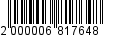 УТВЕРЖДЁНпостановлениемадминистрации от ___________ № ________Порядок предоставления субсидий из бюджета муниципального образования Всеволожское городское поселение Всеволожского муниципального района Ленинградской области юридическим лицам (за исключением государственных (муниципальных) учреждений), индивидуальным предпринимателям, физическим лицам – производителям товаров, работ, услуг, в целях возмещения недополученных доходов, связанных с оказанием на территории МО «Город Всеволожск» банных услуг населениюОбщие положения о предоставлении субсидий1.1. Настоящий Порядок устанавливает правила предоставления субсидий из бюджета муниципального образования Всеволожское городское поселение Всеволожского муниципального района Ленинградской области 
в целях возмещениянедополученных доходов юридическим лицам (за исключением государственных (муниципальных) учреждений), индивидуальным предпринимателям, физическим лицам - производителям товаров, работ, услуг, связанных 
с оказанием на территории МО «Город Всеволожск» банных услуг населению.1.2. Субсидии предоставляются на безвозмездной и безвозвратной основе в пределах средств, предусмотренных в бюджете муниципального образования Всеволожское городское поселение Всеволожского муниципального района Ленинградской области на их предоставление на соответствующий финансовый год.1.3. Понятия, используемые в настоящем Порядке:- получатели субсидии -  юридические лица (за исключением государственных (муниципальных) учреждений), индивидуальные предприниматели, физические лица - производители товаров, работ, услуг, оказывающие 
на территории МО «Город Всеволожск» банные услуги населению по тарифам, утвержденным администрацией муниципального образования «Всеволожский муниципальный район» Ленинградской области (далее - Администрация);- уполномоченный орган - отдел по экономическому развитию 
и инвестициям управления экономики Администрации;- главный распорядитель бюджетных средств - орган местного самоуправления, исполняющий функции главного распорядителя бюджетных средств, до которых в соответствии с бюджетным законодательством Российской Федерации как получателя бюджетных средств доведены 
в установленном порядке лимиты бюджетных обязательств на предоставление субсидий на соответствующий финансовый год (соответствующий финансовый год и плановый период);- единый портал - единый портал бюджетной системы Российской Федерации в информационно-телекоммуникационной сети «Интернет».1.4. Субсидия предоставляется в целях возмещения недополученных доходов, связанных с оказанием на территории МО «Город Всеволожск» банных услуг населению по тарифам, установленным Администрацией.Целью возмещения недополученных доходов является недопущение убыточности предприятий, оказывающих на территории МО «Город Всеволожск» банные услуги населению по тарифам, установленным Администрацией, в том числе, для оказания услуг льготным категориям граждан.1.5. Главным распорядителем средств бюджета муниципального образования Всеволожское городское поселение Всеволожского муниципального района Ленинградской области является Администрация.1.6. Категорияполучателей субсидий:- субъекты, осуществляющие банно-прачечную деятельность
на территории МО «Город Всеволожск»;- организационно-правовая форма субъекта - муниципальное предприятие;- тариф на услуги субъекта установлен Администрацией.1.7. Информация о предоставлении субсидии подлежит размещению 
в разделе единого портала при формировании проекта решения совета депутатов муниципального образования Всеволожское городское поселение Всеволожского муниципального района Ленинградской области «О бюджете» (проекта решения о внесении изменений в решение о бюджете).1.8. Решение о предоставлении субсидий утверждается постановлением Администрации, в котором указываются получатели субсидий, период, за который (за который) предоставляются субсидии и размер предоставляемых субсидий.Условия и порядок предоставления субсидий2.1. Получатели субсидии на 1-е число месяца, в котором принимается решение о предоставлении субсидии, должны соответствовать следующим требованиям: - отсутствие неисполненной обязанности по уплате налогов, сборов, страховых взносов, пеней, штрафов, процентов, подлежащих уплате 
в соответствии с законодательством Российской Федерации о налогах 
и сборах;- отсутствие просроченной задолженности по возврату в бюджет муниципального образования Всеволожское городское поселение Всеволожского муниципального района Ленинградской областисубсидий, бюджетных инвестиций, предоставленных в том числе в соответствии 
с иными правовыми актами, а также иная просроченная (неурегулированная) задолженность по денежным обязательствам перед бюджетом муниципального образования Всеволожское городское поселение Всеволожского муниципального района Ленинградской области;- не должны находиться в процессе реорганизации (за исключением реорганизации в форме присоединения к получателю субсидии другого юридического лица), ликвидации, в отношении его не введена процедура банкротства, деятельность не приостановлена в порядке, предусмотренном законодательством Российской Федерации;- в реестре дисквалифицированных лиц отсутствуют сведения о дисквалифицированных руководителе, членах коллегиального исполнительного органа, лице, исполняющем функции единоличного исполнительного органа, или главном бухгалтере;- не должны являться иностранными юридическими лицами, а также российскими юридическими лицами, в уставном (складочном) капитале которого доля участия иностранных юридических лиц, местом регистрации которых является государство или территория, включенные в утвержденный Министерством финансов Российской Федерации перечень государств 
и территорий, предоставляющих льготный налоговый режим налогообложения 
и (или) не предусматривающих раскрытия и предоставления информации при проведении финансовых операций (офшорные зоны), в совокупности превышает 25 процентов;- не должны получать средства из бюджета муниципального образования Всеволожское городское поселение Всеволожского муниципального района Ленинградской области, на основании иных нормативных правовых актов на цели, установленные настоящим правовым актом;- не должны находиться в перечне организаций и физических лиц, 
в отношении которых имеются сведения об их причастности к экстремистской деятельности или терроризму, либо в перечне организаций и физических лиц, в отношении которых имеются сведения об их причастности 
к распространению оружия массового уничтожения;- наличие опыта, необходимого для достижения результатов предоставления субсидии;- наличие кадрового состава, необходимого для достижения результатов предоставления субсидии;- наличие материально-технической базы, необходимой для достижения результатов предоставления субсидии;2.2. Уполномоченный орган осуществляет проверку получателя субсидии на соответствие требованиям, указанным в пункте 2.1. самостоятельно без истребования документов у получателей субсидий, в том числе посредством использования системы межведомственного электронного взаимодействия и общедоступной информации, содержащейся на официальных сайтах ведомств в информационно-телекоммуникационной сети «Интернет».2.3. Принятие решения о предоставлении субсидии осуществляется 
на основании заявления, представляемого руководителем либо лицом, представляющим интересы получателя субсидии, по форме, согласно приложению № 1к настоящему Порядку. Представителем предъявляется доверенность и документ, удостоверяющий личность.Получатель субсидии одновременно с представлением заявления 
на получение субсидии представляет следующие документы:- расчет недополученных доходов от оказания банных услуг по льготным тарифам по форме, согласно приложению № 2 к настоящему Порядку 
с приложением указанных в приложении документов;- копия Устава получателя субсидии, заверенная руководителем муниципального предприятия. Копия Устава предоставляется один раз 
в текущем финансовом году при первичном обращении за предоставлением субсидии. В случае внесения изменений в Устав в течение текущего финансового года, предоставляется заверенная руководителем копия изменений в Устав;- справка (оригинал) из кредитной организации о реквизитах банковского счета получателя субсидии. Предоставляется один раз в текущем финансовом году, в течение текущего финансового года - в случае изменения реквизитов банковского счета;Копии документов предоставляются в заверенной форме. В случае если документ состоит из нескольких листов, документ прошивается, нумеруется 
и заверяется подписью и печатью заявителя.2.4. Уполномоченный орган осуществляет проверку получателя субсидиина соответствие:- указанным в пункте 2.1. требованиям, в течение трех рабочих дней со дня представления заявления (входящей регистрации заявления);- на соответствие документов, указанных в пункте 2.3., в течение пяти рабочих дней со дня представления заявления (входящей регистрации заявления). 2.5. Получателю субсидии может быть отказано в предоставлении субсидии в случае:- несоответствия получателя субсидии требованиям, определенным пунктом 2.1.;- несоответствия предоставленных документов, указанных в пункте 2.3., непредставления (предоставления не в полном объеме) указанных документов;- недостоверность предоставленной получателем субсидии информации.2.6. Субсидия предоставляется ежемесячно после получения заявления и соответствующих документов. Размер субсидии определяется как разница между полным и льготным тарифом на помывку, умноженная на количество помывок, произведенных по льготным тарифам.2.7. В случае невозможности предоставления субсидии в текущем финансовом году в связи с недостаточностью лимитов бюджетных обязательств остаток субсидии представляется в очередном финансовом году в соответствии с лимитами бюджетных обязательств очередного финансового года. 2.8. Уполномоченный орган в течение пяти рабочих дней с момента поступления документов, указанных в пункте 2.3., разрабатывает проект постановления «Об утверждении списка получателей для предоставления субсидии на возмещение недополученных доходов, связанных с оказанием на территории МО «Город Всеволожск» банных услуг населению» (далее - Постановление). Предоставление субсидий осуществляется в соответствии с соглашением (договором), заключаемым между Администрацией и получателями субсидий по форме, согласно приложению № 3 к настоящему Порядку (далее - соглашение (договор)). Соглашение (договор) заключается в течение пяти рабочих дней после принятия Постановления.В случае уменьшения главному распорядителю как получателю бюджетных средств ранее доведенных лимитов бюджетных обязательств, приводящего к невозможности предоставления субсидии в размере, определенном в соглашении, заключается дополнительное соглашение 
с указанием новых условий соглашения или о расторжении соглашения при недостижении согласия по новым условиям.2.9. Перечисление субсидии производится не позднее 10-го рабочего дня, следующего за днем принятия решения о предоставлении субсидии, на расчетные или корреспондентские счета, открытые получателям субсидий
в учреждениях Центрального банка Российской Федерации или кредитных организациях.2.10. В случае выявления при проведении проверок нарушений получателями субсидий условий их предоставления Администрация направляет получателям субсидий уведомление о нарушении условий, целей и порядка предоставления и (или) расходования субсидий, в котором указываются выявленные нарушения, сроки их устранения получателями субсидий или требованиео возврате в бюджет муниципального образования Всеволожское городское поселение Всеволожского муниципального района Ленинградской области суммы субсидии, использованной с нарушением условий  предоставления с указанием  сроков  возврата и кода бюджетной классификации Российской Федерации, по которому должен быть осуществлен возврат субсидий.В случае, если средства субсидий не возвращены в бюджет муниципального образования Всеволожское городское поселение Всеволожского муниципального района Ленинградской области получателями субсидий 
в установленные соглашением (договором) сроки, Администрация в течение 15 рабочих дней со дня истечения сроков, установленных в первом абзаце пункта 2.10., направляет в суд исковое заявление о возврате субсидий 
в бюджет муниципального образования Всеволожское городское поселение Всеволожского муниципального района Ленинградской области.2.11. Получатели субсидии обязаны использовать бюджетные средства на цели, определенные настоящим Порядком и соглашением (договором) 
и направлять на:оплату труда сотрудников с начислениями на выплаты;оплату налогов в бюджеты всех уровней и государственные внебюджетные фонды;оплату аренды помещений;оплату услуг связи (почта, телеграф, телефон, сеть Интернет, мобильная связь);оплату коммунальных услуг и услуг электрической энергии;оплату банковских услуг;оплату материальных запасов.Перечень документов, подтверждающих фактически произведенные затраты:- счета, накладные;- акты выполненных работ;- платежные документы;- банковские выписки;- карточки бухгалтерских счетов. 2.12. Результатом предоставления субсидий являются:- достижение показателей результативности, установленных
в приложении 1 к соглашению (договору);- использование субсидии на оплату расходов, связанных с оказанием банных услуг населению, в соответствии с пунктом 2.11.;- отсутствие у получателей субсидий задолженности по уплате налогов в бюджеты всех уровней и государственные внебюджетные фонды, задолженности по выплате заработной платы сотрудникам; - отсутствие проведения в отношении получателя субсидий процедур банкротства и (или) ликвидации, приостановки осуществления финансово-хозяйственной деятельности в соответствии с действующим законодательством.Требования к отчетности:3.1. Получатели субсидии ежемесячно представляют отчеты:- о достижении значений показателей результативности использования субсидийпо форме, согласно приложению 2 к соглашению (договору), в срок до 10 числа месяца, следующего за месяцем получения субсидии;- о расходовании средств субсидии с приложением подтверждающих расход документов в срок до 30 числа месяца, следующего за месяцем получения субсидии.3.2.Уполномоченный орган проводит проверку представленных отчетови приложенных к ним документов, с проставлением отметки о проведенной проверке на отчете. В случае выявления нарушений (несоответствий) получателю субсидии направляется уведомление об устранении нарушений (несоответствий) или требование о возврате полученной субсидии.Требования об осуществлении контроля (мониторинга) 
за соблюдением условий и порядка предоставления субсидий 
и ответственности за их нарушение.4.1. Контроль за соблюдением условийи порядка предоставления субсидий осуществляется органом контроля в виде проверок. 4.2. Проверка осуществляется в следующих формах:- предварительный контроль – осуществляется уполномоченным органом на стадии принятия решения о предоставлении субсидии в процессе проверки документов, предоставленных получателем субсидии для получения субсидии;- последующий контроль – проверка уполномоченным органом предоставленных получателем субсидии отчетов и документов к ним;- внутренний муниципальный финансовый контроль – проверка органами муниципального финансового контроля в соответствии со статьями 268.1 и 269.2 Бюджетного кодекса Российской Федерации.  Орган контроля имеет право на всех стадиях контроля запрашивать 
у получателя субсидии документы, расчеты, пояснения в письменной форме, в целях подтверждения соблюдения получателем субсидии условий,порядка предоставления субсидии.4.3. Субсидия подлежит возврату в бюджет муниципального образования Всеволожское городское поселение Всеволожского муниципального района Ленинградской областив случае выявления при проведении проверок нарушений получателями субсидий условий их предоставления.4.4. В целях осуществления контроля проводится мониторинг достижения результатов предоставления субсидии исходя из достижения значений результатов предоставления субсидии, определенных соглашением, и событий, отражающих факт завершения соответствующего мероприятия по получению результата предоставления субсидии (контрольная точка), 
в порядке и по формам, установленным Министерством финансов Российской Федерации._____________Приложение № 1                                                                                         к Порядку                                                                          В администрацию                                                       муниципального образования «Всеволожский муниципальный район»Ленинградской областиЗАЯВЛЕНИЕВ соответствии с постановлением администрации муниципального образования «Всеволожский муниципальный» Ленинградской области 
от ___________ №_____ «Об утверждении Порядка предоставления субсидий из бюджета муниципального образования Всеволожское городское поселение Всеволожского муниципального района Ленинградской области юридическим лицам (за исключением государственных (муниципальных) учреждений), индивидуальным предпринимателям, физическим лицам – производителям товаров, работ, услуг, в целях возмещения недополученных доходов, связанных с оказанием на территории МО «Город Всеволожск» банных услуг населению»	____________________________________________________________________________(наименование получателя субсидии)просит предоставить субсидию в сумме _________________ (руб.) на возмещение недополученных доходов, связанных с оказанием на территории МО «Город Всеволожск» банных услуг населению по тарифам, установленным администрацией муниципального образования «Всеволожский муниципальный район» Ленинградской области  за _________20__  года.                                                                                                                                                                                                                                (период)Приложение:на ______________ листах.Руководитель                     ______________                   / ________________/                                                       подпись                                                     (Ф.И.О.)Главный бухгалтер                 ______________                  / ________________/                                                                   подпись                                             (Ф.И.О.)МППриложение № 2                                                                                         к Порядку                                       В администрациюмуниципального образования «Всеволожский муниципальный район»Ленинградской области                                                                                                         Расчет недополученных доходов от оказания банных услуг по льготным тарифам за__________________20     годапериодПрилагаются: Реестр контрольных лент ККТ, контрольные ленты ККТ или Реестр сводных отчетов по фискальным документам, сводные отчеты по фискальным документам с приложением копий Z отчетов за каждый день.Руководитель                               ________________________                                  /_________________/                                                                 подпись                                                                       ФИОГлавный бухгалтер                     ________________________                                   /_________________/                                                                  Подпись                                                                      ФИОКоличество полныхпомывокКоличество льготных  помывокПолныйтарифЛьготныйтарифРазмер выручки  от льготных помывок при полном тарифе(руб.)(гр.2*гр. 3)Фактическиполученнаявыручкаот льготныхпомывок(в руб.)(гр.2*гр.4)Сумманедополучен-ногодохода( руб.)(гр.5-гр.6)1234567